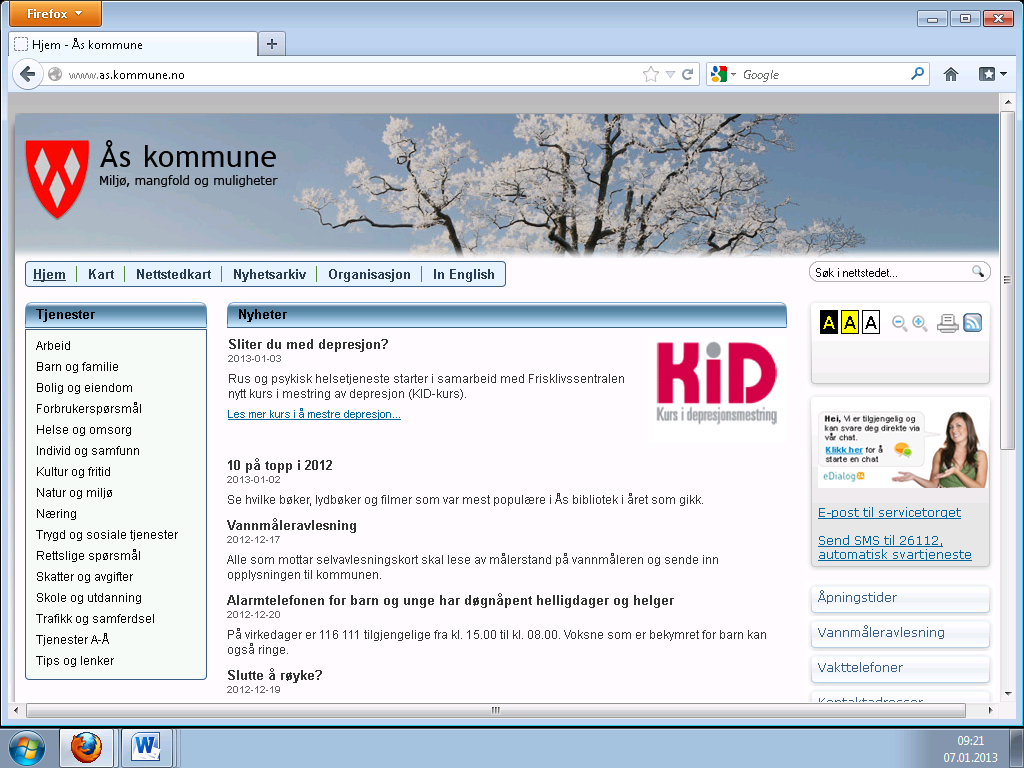 Henvisning til pedagogisk psykologisk senter, for voksneArbeid før henvisning (sett kryss)Personopplysninger:    3)	Henvisende instans:4)	Hvilken hjelp ønsker henviser av Pedagogisk-Psykologisk Senter (PPS):Sakkyndig vurdering:				Ny sakkyndig vurderingVeiledning:					           Videre henvisning:Utredning:                                                         Annen hjelp: Hva slags opplæring er det behov for?:Vedlagt dokumentasjon: (Eks.: vitnemål, pedagogiske- og medisinske rapporter, hørselstest m.m.)Underskrifter:Jeg samtykker i at Ås PPS kan gi og  innhente nødvendige opplysninger fra aktuelle instanser og samarbeidspartnere.NB: Samtykket kan endres eller trekkes tilbake til enhver tid.…………………………………………………………………………………………………………………………………………Dato        underskrift av elev                    evt.     verge/kontaktperson………………………………………………………………………………………………….Dato     underskrift lærer                                   dato  underskrift rektorORGINAL SENDES PPS,KOPI TIL ELEV/VERGE/FORESATTEÅs kommunale voksenopplæringssenter har hatt kartleggingssamtale med eleven.Navn:Fødselsdato:Kjønn:Adresse:Postnr.:Tlf.:E-postadresse:Har eleven verge /kontaktperson?       Ja       Nei Navn:_________________________Adresse:_________________________PostnummerTelefon:__________________e-post___________________Navn:_________________________Adresse:_________________________PostnummerTelefon:__________________e-post___________________Dersom eleven er minoritetsspråkelig, er det behov for tolk?Hvilket språk?Person(er) eller instans: Telefon:Adresse:	Postnummer:        Grunnleggende dagligdagse ferdigheter (ADL)(spesifiser):        Grunnleggende kommunikasjon (alternativ og supplerende kommunikasjon,               kommunikasjonshjelpemidler etc)( spesifiser:         Grunnleggende ferdigheter (lesing, skriving og IKT):         Synspedagogisk opplæring:         Annet: ( f.eks. lyttetrening, etc)